CAMERON PARK COMMUNITY SERVICES DISTRICT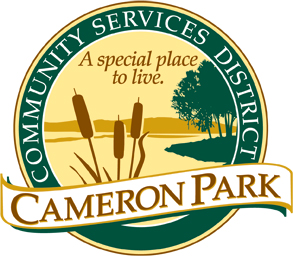 2502 Country Club DriveCameron Park, CA 95682(530) 677-2231 Phone(530) 677-2201 Faxwww.cameronpark.orgCONFORMED AGENDARegular Board of Directors Meetings are heldThird Wednesday of the MonthREGULAR BOARD MEETINGWednesday, November 18, 2020	6:30 p.m.TELECONFERENCE ZOOM MEETINGhttps://us02web.zoom.us/j/84835928523Meeting ID: 848 3592 8523(Teleconference/Electronic Meeting Protocols are attached)The Board will convene into Closed Session after Board Information Items.Board MembersMonique ScobeyEric AistonFelicity CarlsonEllie WootenHolly MorrisonPresidentVice PresidentBoard MemberBoard MemberBoard MemberCALL TO ORDER – 6:32pmRoll Call – MS/EA/FC/EW/HMPledge of AllegiancePublic testimony will be received on each agenda item as it is called. Principal party on each side of an issue is allocated 10 minutes to speak, individual comments are limited to 3 minutes except with the consent of the Board; individuals shall be allowed to speak on an item only once. Members of the audience are asked to volunteer their name before addressing the Board.  The Board reserves the right to waive said rules by a majority vote.ADOPTION OF THE AGENDA The Board will make any necessary additions, deletions, or corrections to the Agenda and motion to adopt the Agenda.Adopt the AgendaMotion to adopt the Agenda.EW/FC – Motion PassedAyes – MS, EA, FC, EW, HMNoes – NoneAbsent – None			Abstain – NoneRECOGNITIONS AND PRESENTATIONSBoard of Directors expresses appreciation to members of the community, District staff, or the Board for extra efforts as volunteers, committee members or community-minded citizens.Lisa Howard - Citizen’s Climate Lobby, Roseville ChapterDirector Holly Morrison – Recognition of Service to the Cameron Park Community Services DistrictOPEN FORUM FOR NON-AGENDA ITEMSMembers of the public may speak on any item not on the agenda that falls within the jurisdiction of the Board of Directors.APPROVAL OF CONSENT AGENDAThe following Consent Agenda items are considered routine and will be acted upon by the Board without discussion with one vote.  Any item may be removed from the Consent Agenda by a Board member or a member of the audience and placed under General Business #9 to be discussed and acted upon individually.Conformed Agenda – Board of Directors Meeting October 21, 2020Conformed Agenda – Solar Energy Ad Hoc Committee Meeting October 15, 2020General Manager’s ReportAPPROVE Vendor Selection 49er Communication for Radios Funded by Volunteer Fire Assistance GrantAPPROVE Resolution 2020-26 to Request Park Development Impact Fees to Fund Improvements at Cameron Park Lake - Proposed Splash & Spray Playground ProjectAPPROVE Vendor Selection Delta Blue Grass Co. for Sports Field Rehabilitation Project at Christa McAuliffe, David West, and Rasmussen ParksMotion to adopt the Consent Agenda with the following correction:Pull Items #8 & #9FC/EA – Motion PassedAyes – MS, EA, FC, EW, HMNoes – NoneAbsent – None			Abstain – NoneTHIS SPACE INTENTIONALLY LEFT BLANKGENERAL BUSINESS  For purposes of the Brown Act §54954.2 (a), items below provide a brief description of each item of business to be transacted or discussed.  Recommendations of the staff, as shown, do not prevent the Board from taking other action.Items removed from the Consent Agenda for discussionItem #8 Approve Resolution 2020-26 to Request Park Development Impact Fees to Fund Improvements at Cameron Park Lake – Proposed Splash & Spray Playground ProjectMotion to Approve Resolution 2020-26 to Request Park Development Impact Fees to Fund Improvements at Cameron Park Lake – Proposed Splash & Spray Playground ProjectFC/EW – Motion PassedAyes – MS, EA, FC, EWNoes – HMAbsent – None			Abstain – NoneItem #9 Approve Vendor Selection Delta Blue Grass Co. for Sports Field Rehabilitation Project at Christa McAuliffe, David West, and Rasmussen Parks.Motion to Approve Vendor Selection Delta Blue Grass Co. for Sports Field Rehabilitation Project at Christa McAuliffe, David West, and Rasmussen Parks.FC/EA – Motion PassedAyes – MS, EA, FC, EW, HMNoes – NoneAbsent – None			Abstain – NoneAPPROVE the Continuation of Negotiations for a Power Purchase Agreement with Sunworks; APPROVE Resolution 2020-27 to Approve An Amendment to the Agreement Between Cameron Park Community Services District and ARC Alternatives; RECEIVE AND FILE Solar Energy Ad Hoc Committee Report-OutNo Board Action TakenRECEIVE AND FILE Fiscal Year 2020-2021 First Quarter Financial Status ReportBOARD INFORMATION ITEMSAt this time, the Board and staff are provided the opportunity to speak on various issues.  Direction by the President may be given; however, no action may be taken unless the Board agrees to include the matter on a subsequent agenda.  General Matters to/from Board Members and StaffUpcoming Trainings & Community MeetingsSpecial District Leadership AcademyVirtual Module 1: Governance Foundations – Tuesday, December 8th & Wednesday, December 9th from 9am-12pm each dayWebinar: Required Ethics Compliance Training AB1234 – Wednesday, November 18th 10am-12pm2021 SDRMA Spring Education Day (Sacramento) – Tuesday, March 23, 2021	FC – Attended the Trail of Treats event at the District with her family; she continues to donate blood; 	she continues to work as a contact tracer; encouraged all to do what they can to stop the spread of 	COVID.	EW – Her clubhouse closed due to the new Purple Tier status.	HM – Finished Special District Leadership Academy training; excited to see the District Christmas Craft 	Fair online; thankful for rain.	EA – Asked about status of the proposed El Dorado Disposal recycling center in Cameron Park; also 	asked about the status of the Fire Training Tower.	MS – Finished Special District Leadership Academy training; recently approved as alternate for 	EDSWAC; husband took pictures of the river otters at Cameron Park Lake; attended District Bird 	Watching class at Cameron Park Lake; attended the Trail of Treats event at the District. 	JR – Updated the Board on the COVID restrictions at the Community Center; announced that the District 	is recruiting for CC&R and Architectural Review Committee community members to serve.Local Area Formation Commission (LAFCO)		Reviewed SOI for El Dorado Hills CSD; conducted the review of the Executive Director; study group on SOI for El Dorado Irrigation District.Committee ReportsBudget & Administration		Covenants, Conditions & Restrictions (CC&R)		Fire & Emergency ServicesParks & RecreationPUBLIC COMMENTAt this time, members of the public may speak on any closed session agenda item.  Closed sessions may be called as necessary for personnel, litigation, and labor relations or to meet the negotiator prior to the purchase, sale, exchange, or lease of real property.  Members of the public may address the Board prior to closing the meeting.  CONVENE TO CLOSED SESSIONThe Board will recess to closed session to discuss the following item(s):Pursuant to California Government Code §54957(B)(1)Consider the appointment employment, or performance, discipline or dismissal of a public employee or to hear complaints or charges brought against the employee by another person or employee unless the employee requests a public session.  	Unrepresented Employee of the District – General ManagerRECONVENE TO OPEN SESSION AND REPORT OUT OF CLOSED SESSIONPursuant to Government Code §54957.1, the legislative body of any local agency shall publicly report any action taken in closed session and the vote or abstention of every member present thereon.  The Board discussed in closed session the item agendized for closed session and direction was given to staff.ADJOURNMENT – 10:15pmPlease contact the District office at (530) 677-2231 or admin@cameronpark.org if you require public documents in alternate formats or accommodation during public meetings.  For the public’s information, we are taking email requests at admin@cameronpark.org for future notification of Cameron Park Community Services District meetings.